Engagement für Menschen, Lebensqualität in der Region mitgestalten, eigene Ideen einbringen – das sind wichtige Voraussetzungen für die Arbeit in der Stadtverwaltung Wetzlar. Unsere rund 1.000 Mitarbeiter/-innen sind erste Anlaufstelle für alle Anliegen zum Wohnen, Arbeiten und Leben in Wetzlar. Unser Ziel ist es, die Attraktivität unserer Stadt  für alle 54.000 Einwohner/-innen nachhaltig weiterzuentwickeln.                            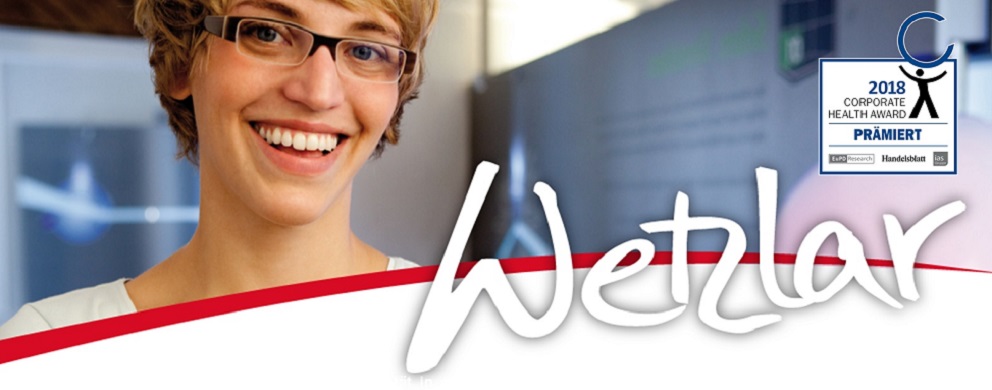 Für unseren Eigenbetrieb Stadthallen suchen wir zum nächstmöglichen Zeitpunkt in Vollzeit eine(n)Betriebsleiter (m/w/d)Dem Eigenbetrieb Stadthallen zugeordnet sind die Stadthalle, WETZLAR Kongress, die Tourist Information und andere Veranstaltungsstätten im Stadtgebiet von Wetzlar. Ihre AufgabenSie nehmen die  strategische und operative Gesamtverantwortung für den Eigenbetrieb wahrSie sind für das betriebliche Management inkl. Erstellung und Controlling des Wirtschaftsplanes, der Jahresabschlüsse und das Berichtswesen zuständig Sie führen und entwickeln WETZLAR Kongress (ein Zusammenschluss Wetzlarer Tagungsstätten zur Akquisition von Kongressen) weiterSie nehmen Eigentümeraufgaben für die Rittal Arena wahr und im Nebenamt die Geschäftsführung für die Grundstücksverwaltung Wetzlarer Hof Sie sind Ansprechpartner für Mitarbeiter, Kunden, Gremien, Politik und WirtschaftIhr ProfilSie haben Ihr Hochschul- bzw. Fachhochschulstudium mit betriebs- oder veranstaltungswirtschaftlichem Schwerpunkt erfolgreich abgeschlossen oder besitzen einen berufsqualifizierenden Abschluss im Bereich des VeranstaltungswesensSie verfügen über umfangreiche Branchenkenntnisse und bestenfalls über eine mehrjährige Berufs- und Leitungserfahrung im Veranstaltungsbereich Sie bieten eine strukturierte und analytische Arbeitsweise, welche Ihren Mitarbeitern, Kunden und Kooperationspartnern einen verlässlichen Rahmen gibtSie haben kreative Ideen und können diese konzeptionell und zukunftsorientiert umsetzenSie besitzen Verhandlungsgeschick und sind in der Lage nachhaltige Entscheidungen zu treffenKommunikationsstärke sowie sicheres Auftreten zeichnen Sie ausIhre Chance  (immer, auch bei interner Ausschreibung!)flexible Arbeitszeiten, vielseitige Möglichkeiten zur Vereinbarung von Familie und Berufumfangreiche Möglichkeiten der PersonalentwicklungFörderung Ihrer Gesundheitsvorsorgeeine attraktive, betriebliche AltersvorsorgeBewerbungen von Frauen sind besonders erwünscht. Insbesondere möchten wir auch schwerbehinderte Menschen fördern und bitten sie, sich bei entsprechender Eignung zu bewerben.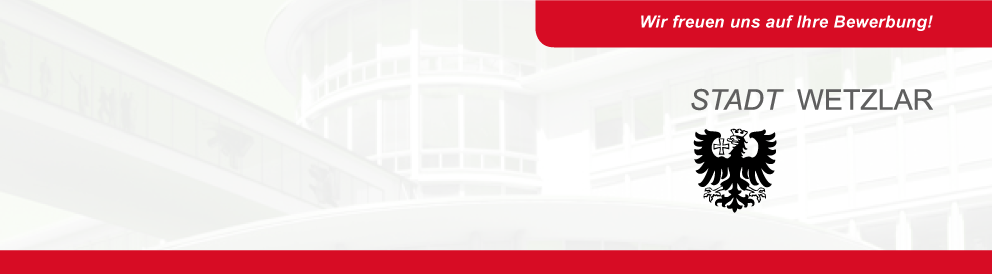 Bitte senden Sie uns Ihre Bewerbung inkl. Ihrer Gehaltsvorstellung bis zum 15.03.2020 online über www.interamt.deFragen beantwortet Ihnen vorab gerne:Frau Sandra Kuhl, Personal- und Organisationsamt,Tel. 06441/99-1125, E-Mail: sandra.kuhl@wetzlar.de   (Fachamt immer angeben !)